AP Biology QW11 12-10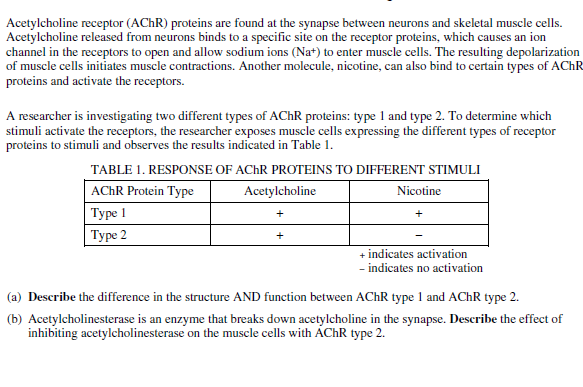 